ImportantPeu importe le programme ou le volet, aucune demande ne peut être déposée si un projet soutenu est terminé depuis trois mois et que le rapport d'utilisation de subvention n'a pas été reçu et approuvé. La date officielle de fin de projet est déterminée par le demandeur au moment du dépôt du dossier. S'il y a un changement, il doit aussitôt en aviser le Conseil des arts et des lettres du Québec (Conseil).PrécisionsL’organisme doit inclure dans son rapport la présentation de ses données budgétaires et de diffusion réelles à même le fichier Excel utilisé pour déposer sa demande. Tous les onglets pertinents doivent être mis à jour en prenant soin de cocher la case « Réel » en haut de chaque onglet.DisciplineRenseignements sur le bénéficiaireAdresses de retourLe projetTracer un bilan du projet et des activités réalisées au regard des objectifs visés dans le projet initialIncidencesDécrire brièvement les retombées du projetAnnexer la revue de presse liée au projet, le cas échéant (critiques, annonces publicitaires et textes promotionnels). Joindre un maximum de 5 pages.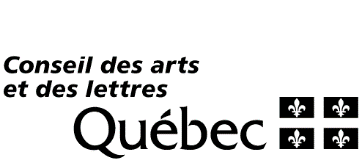 
Rapport d’utilisation de subvention
Rapport d’utilisation de subventionPRÉSENTATION D’œuvres DANS L’ESPACE PUBLIC ET DANS DES LIEUX ATYPIQUESPRÉSENTATION D’œuvres DANS L’ESPACE PUBLIC ET DANS DES LIEUX ATYPIQUESPRÉSENTATION D’œuvres DANS L’ESPACE PUBLIC ET DANS DES LIEUX ATYPIQUESArts du cirqueArts multidisciplinairesArts numériquesArts visuelsCinéma et vidéoDanseLittérature et conteMétiers d’artMusiquePluridisciplinaireRecherche architecturaleThéâtreNuméro de dossier du ConseilNuméro de dossier du ConseilNuméro de dossier du ConseilNom de l’organismeNom de l’organismeNom de l’organismeNom de l’organismeNom de l’organismeNom de l’organismeRépondant de la demande (nom et prénom)Répondant de la demande (nom et prénom)Répondant de la demande (nom et prénom)Répondant de la demande (nom et prénom)Répondant de la demande (nom et prénom)Répondant de la demande (nom et prénom)Répondant de la demande (nom et prénom)Numéro de téléphoneNuméro de téléphoneCourrier électroniqueTitre du projet :Titre du projet :Organismes de création et de production :	formulairesdocp@calq.gouv.qc.caOrganismes de diffusion :	formulairesddri@calq.gouv.qc.caOrganismes de création et de production :	formulairesdocp@calq.gouv.qc.caOrganismes de diffusion :	formulairesddri@calq.gouv.qc.caNom de l’organisme :Nom de l’organisme :